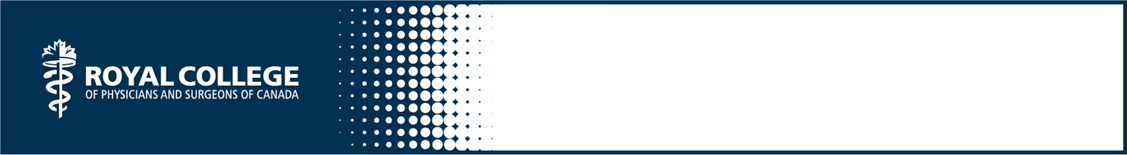 Professionalism Incident ReportThe unmodified content below was created for the CanMEDS Teaching and Assessment Tools Guide by S Glover Takahashi and is owned by the Royal College of Physicians and Surgeons of Canada. You may use, reproduce and modify the content for your own non-commercial purposes provided that your modifications are clearly indicated and you provide attribution to the Royal College.  The Royal College may revoke this permission at any time by providing written notice.  NOTICE:  The content below may have been modified from its original form and may not represent the opinion or views of the Royal College.RESIDENT Name: ________________________________Postgraduate year (PGY): __________________________Program: _______________________________________Date & time: ____________________________________1.  Type:  	  Critical event		  Concerning event/situation 		  Clinic 2.  About reporter/evaluator: 	Health professional team member (i.e. incl co-resident) that has worked closely with this resident	Health professional (i.e. incl co-resident) that has had some interactions with this resident	Resident supervisor that has worked closely with this resident	Resident supervisor that has had some interactions with this resident	Other, please describe: _______________________________________________3.  Contact name, follow up phone and email: _________________________________________________________________________________________________________________4.  SETTING: Workplace	  Patient Present		 Patient Not Present Ward			 Clinic		 OR				 ER   			 Other:_______________________Non Workplace		  Structured Teaching	 Informal/unstructured Teaching						 Other:___________________________________________	5.  Brief overview of incident or concern:6.  Type of incident or concern:A. Professional Ethics  Behaved in a dishonest manner Used illicit substances OR alcohol, non-prescription drugs or prescription drugs in a manner that compromises ability to contribute to patient care Misrepresented self, others, or members of the team to others Breached patient confidentiality Acted in disregard for patient welfare (e.g. wilfully reports incomplete or inaccurate patient information) Took credit for the work of others Misused equipment, bio hazardous materials or other scientific specimensB. Reliability and Responsibility Consistently arrives late to scheduled events or assignments Has unexcused/unexplained absences Fails to notify appropriate staff in a timely manner of absences Does not respond to communications (e-mail, pages, phone calls, etc.) in a timely or professional manner. Please specify frequency and duration(s) of delay(s): Fails to complete required or assigned tasks Requires constant, repeated reminders from staff/faculty to complete required or assigned tasksC. Professional Relationships & Responsibilities Has inappropriate demeanour or disruptive behaviour (raises voice, disrespects authority, rude, condescending etc.) Inappropriate appearance (dirty white coat, wrinkled clothes, un-bathed, etc.) in the classroom or in the health care setting Fails to accept responsibility for own errors Fails to recognize limitations and seeking help Does not accept constructive feedback Does not incorporate feedback to modify behaviour Engages in relationships with patients or any other member of the health care team which are disruptive to learning and patient care Acts disrespectfully toward others Engages in disruptive behaviour in class or with health care team (situational dependent)D.  Patient, Faculty, Resident, Administrative Staff, and Other Team Member Interactions Is unable to establish rapport Is not sensitive to patient needs Is disrespectful of the diversity or race, gender, religion, sexual orientation, age, disability or socio-economic status Struggles with establishing and maintaining appropriate boundaries in work and learning situations Contributes to an atmosphere that is not conductive to learning Relating poorly to other learners in a learning environment Relating poorly to staff in a learning environment Relating poorly to faculty in a learning environment  E.  OTHER _______________________________ _______________________________ _______________________________7.  Immediate Action Taken Spoke to patient(s)  Spoke to learner(s)  Spoke to supervisor(s) Contacted supervisor via email Called police or hospital security Documented in patient record OTHER: _________________________Brief summary of action taken:8.  Next Steps  Yes, please contact me for further discussion Contact me at your discretion OTHER: